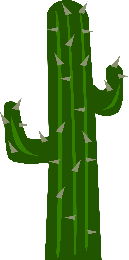 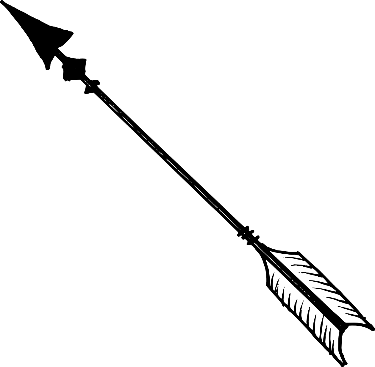 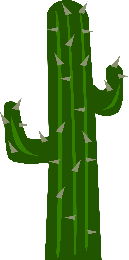 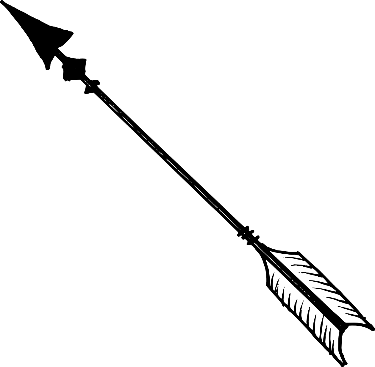 AIM HIGH2024 DKG AZ State Convention – June 1-2, 2024Hilton Phoenix Chandler2929 W Frye RoadChandler, AZ  85224Hotel Reservations   Phone:  480-899-7400 or use the electronic link on https://azdkg.weebly.com.Say:  Delta Kappa Gamma for special rate of $119 (1 Bed) or $124 (2 Beds) + tax.  Deadline:  May 10, 2024CONVENTION REGISTRATION (Please answer all questions.)REGISTRATION FEE (MUST BE PAID BY ALL ATTENDEES)MEALS MAY NOT BE ATTENDED UNLESS YOU or YOUR GUEST ARE REGISTERED FOR THE CONVENTIONPHOTO RELEASE:  By attendance at this event participants are granting their permission to be filmed, videotaped, audiotaped, or photographed by any means and are granting full use of their likeness, voice, and words without compensation.NO SITE REGISTRATION or SALE OF MEAL TICKETS, and NO REFUNDS AFTER MAY 15TH.Checks payable to:  AZ State Org. of DKG SocietyMail form and check before May 1st or late registration by May 15th to: Julie Berkel     4345 N. 70th Street, Scottsdale, AZ  85251-2306; jmtb56@cox.net  Last NameFirst (Badge)ChapterAddressCityAZ ZipHome Phone:Cell Phone #:                               Text (Y) or (N):Email:Name Current International or State Officer/Committee Title(s)Yes (Y)Yes (Y)Past State PresidentConvention First TimerChapter President25 Year Member (2004-2024)Chorus Participant50 Year Member (1974-2024)EventCost Per PersonAmount DueRegistration (Postmarked by May 1st)  $80.00Late-Registration (Postmarked May 2nd - May 15th)  $90.00MEALYes (Y)Cost Per Person$ Amount DueSaturday Morning – FREE Continental Breakfast 8 – 9 am$0.00-------Saturday Birthday Luncheon – Soup/Salad/Dessert Buffet$37.00      Roasted Tomato Bisque, Mixed Greens with your choice of: diced Grilled Chicken      Chicken Breast, Hard Boiled Eggs, diced Honey Baked Ham,      Bacon Bits, Cheeses, Veggies, etc., Cookies, Chocolate Brownies  Guest Name:$37.00Saturday Rose Banquet – Choose 1 Main Entree$55.00         Chicken Breast with Dijon Cream Sauce          Potato Gnocchi with Spinach Pesto Sauce   Each Meal Includes: Salad, Vegetables, Wild Rice Pilaf & Lemon Tart    Guest Name:$55.00Sunday World Fellowship Breakfast - Buffet$37.00    Fresh Fruit, Greek Yogurt, Granola & Dried Fruit, Pastries,     Crispy Potatoes, Scrambled Eggs, Bacon, Breakfast Sausage    Guest Name:                                       $37.00                                                TOTAL Registration +Meals$